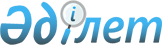 Қазақстан Республикасының кейбір заңнамалық актілеріне ветеринария мәселелері бойынша өзгерістер мен толықтырулар енгізу туралыҚазақстан Республикасының 2009 жылғы 24 шілдедегі N 190-IV Заңы

       1-бап. Қазақстан Республикасының мына заңнамалық актілеріне өзгерістер мен толықтырулар енгізілсін: 

      1. 2001 жылғы 30 қаңтардағы Қазақстан Республикасының Әкімшілік құқық бұзушылық туралы кодексіне (Қазақстан Республикасы Парламентінің Жаршысы, 2001 ж., N 5-6, 24-құжат; N 17-18, 241-құжат; N 21-22, 281-құжат; 2002 ж., N 4, 33-құжат; N 17, 155-құжат; 2003 ж., N 1-2, 3-құжат; N 4, 25-құжат; N 5, 30-құжат; N 11, 56, 64, 68-құжаттар; N 14, 109-құжат; N 15, 122, 139-құжаттар; N 18, 142-құжат; N 21-22, 160-құжат; N 23, 171-құжат; 2004 ж., N 6, 42-құжат; N 10, 55-құжат; N 15, 86-құжат; N 17, 97-құжат; N 23, 139, 140-құжаттар; N 24, 153-құжат; 2005 ж., N 5, 5-құжат; N 7-8, 19-құжат; N 9, 26-құжат; N 13, 53-құжат; N 14, 58-құжат; N 17-18, 72-құжат; N 21-22, 86, 87-құжаттар; N 23, 104-құжат; 2006 ж., N 1, 5-құжат; N 2, 19, 20-құжаттар; N 3, 22-құжат; N 5-6, 31-құжат; N 8, 45-құжат; N 10, 52-құжат; N 11, 55-құжат; N 12, 72, 77-құжаттар; N 13, 85, 86-құжаттар; N 15, 92, 95-құжаттар; N 16, 98, 102-құжаттар; N 23, 141-құжат; 2007 ж., N 1, 4-құжат; N 2, 16, 18-құжаттар; N 3, 20, 23-құжаттар; N 4, 28, 33-құжаттар; N 5-6, 40-құжат; N 9, 67-құжат; N 10, 69-құжат; N 12, 88-құжат; N 13, 99-құжат; N 15, 106-құжат; N 16, 131-құжат; N 17, 136, 139, 140-құжаттар; N 18, 143, 144-құжаттар; N 19, 146, 147-құжаттар; N 20, 152-құжат; N 24, 180-құжат; 2008 ж., N 6-7, 27-құжат; N 12, 48, 51-құжаттар; N 13-14, 54, 57, 58-құжаттар; N 15-16, 62-құжат; N 20, 88-құжат; N 21, 97-құжат; N 23, 114-құжат; N 24, 126, 128, 129-құжаттар; 2009 ж., N 2-3, 7, 21-құжаттар; 2009 жылғы 8 мамырда "Егемен Қазақстан" және 2009 жылғы 9 мамырда "Казахстанская правда" газеттерінде жарияланған "Қазақстан Республикасының кейбір заңнамалық актілеріне тауар биржалары мәселелері бойынша толықтырулар енгізу туралы" 2009 жылғы 4 мамырдағы Қазақстан Республикасының Заңы ; 2009 жылғы 8 мамырда "Егемен Қазақстан" және 2009 жылғы 9 мамырда "Казахстанская правда" газеттерінде жарияланған "Қазақстан Республикасының кейбір заңнамалық актілеріне ойын бизнесі мәселелері бойынша өзгерістер мен толықтырулар енгізу туралы" 2009 жылғы 4 мамырдағы Қазақстан Республикасының Заңы ): 

      1) 20-тараудың тақырыбындағы "ветеринариялық қадағалау" деген сөздер "мемлекеттік ветеринариялық-санитариялық бақылау" деген сөздермен ауыстырылсын; 

      2) 310-баптың 8) тармақшасы мынадай редакцияда жазылсын: 

      "8) ішкі сауда объектілерінде, жануарлар өсіруді, жануарларды, жануарлардан алынатын өнімдер мен шикізатты дайындауды (союды), сақтауды, қайта өңдеуді және өткізуді жүзеге асыратын өндіріс объектілерінде, сондай-ақ ветеринариялық препараттарды, жемшөп пен жемшөп қоспаларын өндіру, сақтау және өткізу жөніндегі ұйымдарда, қоймалық үй-жайларда, карантин базаларында, тиеу-түсіру алаңдарында және көлік құралдарында ветеринариялық (ветеринариялық-санитариялық) ережелер мен ветеринариялық нормативтердің талаптарын сақтамау;"; 

      3) 559-баптың екінші бөлігі мынадай редакцияда жазылсын: 

      "2. Әкімшілік құқық бұзушылық туралы істерді қарауға және әкімшілік жазалар қолдануға: 

      Қазақстан Республикасының бас мемлекеттік ветеринариялық-санитариялық инспекторы мен оның орынбасарлары жеке тұлғаларға - айлық есептік көрсеткіштің беске дейінгі, лауазымды адамдарға, дара кәсіпкерлерге, шағын немесе орта кәсіпкерлік субъектілері болып табылатын заңды тұлғаларға - елуге дейінгі, ірі кәсіпкерлік субъектілері болып табылатын заңды тұлғаларға жүзге дейінгі мөлшерінде айыппұл салуға; 

      шекара және кеден пункттеріндегі (Қазақстан Республикасының Мемлекеттік шекарасы арқылы өткізу пункттеріндегі) ветеринариялық бақылау бекеттеріндегі мемлекеттік ветеринариялық-санитариялық инспекторлар, облыстардың (республикалық маңызы бар қаланың, астананың) бас мемлекеттік ветеринариялық-санитариялық инспекторлары және олардың орынбасарлары, республикалық маңызы бар қаланың, астананың мемлекеттік ветеринариялық-санитариялық инспекторлары жеке тұлғаларға - айлық есептік көрсеткіштің беске дейінгі, лауазымды адамдарға, дара кәсіпкерлерге, шағын немесе орта кәсіпкерлік субъектілері болып табылатын заңды тұлғаларға - қырыққа дейінгі, ірі кәсіпкерлік субъектілері болып табылатын заңды тұлғаларға сексенге дейінгі мөлшерінде айыппұл салуға; 

      аудандардың (облыстық маңызы бар қалалардың) бас мемлекеттік ветеринариялық-санитариялық инспекторлары мен мемлекеттік ветеринариялық-санитариялық инспекторлары жеке тұлғаларға - айлық есептік көрсеткіштің үшке дейінгі, лауазымды адамдарға, дара кәсіпкерлерге, шағын немесе орта кәсіпкерлік субъектілері болып табылатын заңды тұлғаларға - жиырмаға дейінгі, ірі кәсіпкерлік субъектілері болып табылатын заңды тұлғаларға елуге дейінгі мөлшерінде айыппұл салуға құқылы.". 

      2. 2003 жылғы 20 маусымдағы Қазақстан Республикасының Жер кодексіне (Қазақстан Республикасы Парламентінің Жаршысы, 2003 ж., N 13, 99-құжат; 2005 ж., N 9, 26-құжат; 2006 ж., N 1, 5-құжат; N 3, 22-құжат; N 11, 55-құжат; N 12, 79, 83-құжаттар; N 16, 97-құжат; 2007 ж., N 1, 4-құжат; N 2, 18-құжат; N 14, 105-құжат; N 15, 106, 109-құжаттар; N 16, 129-құжат; N 17, 139-құжат; N 18, 143-құжат; N 20, 152-құжат; N 24, 180-құжат; 2008 ж., N 6-7, 27-құжат; N 15-16, 64-құжат; N 21, 95-құжат; N 23, 114-құжат; 2009 ж., N 2-3, 18-құжат): 

       104-баптың 3-тармағындағы "ветеринариялық қадағалау органдарымен келісілген мерзімде" деген сөздер "белгіленген тәртіппен ветеринария саласындағы уәкілетті мемлекеттік органмен келісілген мерзімдерде" деген сөздермен ауыстырылсын. 

      3. "Қазақстан Республикасының Мемлекеттік шекарасы туралы" 1993 жылғы 13 қаңтардағы Қазақстан Республикасының Заңына (Қазақстан Республикасы Жоғарғы Кеңесінің Жаршысы, 1993 ж., N 1, 1-құжат; Қазақстан Республикасы Парламентінің Жаршысы, 1996 ж., N 14, 275-құжат; 1998 ж., N 24, 436-құжат; 2002 ж., N 15, 147-құжат; 2004 ж., N 23, 142-құжат; 2007 ж., N 24, 180-құжат): 

       21-баптың бірінші бөлігінде: 

      орыс тіліндегі мәтінге түзету енгізілді, мемлекеттік тілдегі мәтіні өзгермейді; 

      "Қазақстан Республикасының Мемлекеттік шекарасындағы мемлекеттік ветеринариялық қадағалаудың аймақтық бөлімшелерінің" деген сөздер "ветеринария саласындағы уәкілетті мемлекеттік органның" деген сөздермен ауыстырылсын. 

      4. "Мемлекеттік кәсіпорын туралы" 1995 жылғы 19 маусымдағы Қазақстан Республикасының Заңына (Қазақстан Республикасы Жоғарғы Кеңесінің Жаршысы, 1995 ж., N 9-10, 66-құжат; N 24, 164-құжат; Қазақстан Республикасы Парламентінің Жаршысы, 1997 ж., N 12, 183-құжат; N 13-14, 205-құжат; 1998 ж., N 23, 429-құжат; 1999 ж., N 22, 789-құжат; N 23, 916-құжат; 2001 ж., N 10, 126-құжат; 2002 ж., N 10, 102-құжат; 2003 ж., N 11, 71-құжат; 2004 ж., N 11-12, 65-құжат; 2006 ж., N 12, 71-құжат; N 15, 95-құжат; 2007 ж., N 4, 33-құжат; N 9, 67-құжат; N 18, 143-құжат; N 19, 148-құжат; 2008 ж., N 24, 126-құжат): 

       18-баптың 9) тармақшасы "денсаулық сақтау," деген сөздерден кейін "ветеринария," деген сөзбен толықтырылсын. 

      5. "Ветеринария туралы" 2002 жылғы 10 шілдедегі Қазақстан Республикасының Заңына (Қазақстан Республикасы Парламентінің Жаршысы, 2002 ж., N 15, 148-құжат; 2004 ж., N 23, 142-құжат; 2005 ж., N 7-8, 23-құжат; 2006 ж., N 1, 5-құжат; N 3, 22-құжат; N 24, 148-құжат; 2007 ж., N 2, 18-құжат; N 20, 152-құжат; 2008 ж., N 24, 129-құжат): 

      1) кіріспе мынадай редакцияда жазылсын: 

      "Осы Заң ветеринария саласындағы қызметті жүзеге асырудың құқықтық, ұйымдастырушылық және экономикалық негіздерін айқындайды және ветеринариялық-санитариялық қауіпсіздікті қамтамасыз етуге бағытталған."; 

      2) бүкіл мәтін бойынша: 

      "ветеринариялық қадағалау", "ветеринариялық қадағалауды", "ветеринариялық қадағалаудың", "ветеринариялық қадағалауға" деген сөздер тиісінше "ветеринариялық-санитариялық бақылау", "ветеринариялық-санитариялық бақылауды", "ветеринариялық-санитариялық бақылаудың", "ветеринариялық-санитариялық бақылауға" деген сөздермен ауыстырылсын; 

      "ветеринариялық инспекторлар", "ветеринариялық инспекторлары", "ветеринариялық инспекторларының", "ветеринариялық инспекторларымен", "ветеринариялық инспекторларын", "ветеринария инспекторларын", "ветеринариялық инспекторларды", "Ветеринариялық инспекторлардың", "ветеринариялық инспекторлардың", "ветеринариялық инспектор", "ветеринариялық инспектордың", "ветеринариялық инспекторының", "ветеринариялық инспекторда", "ветеринариялық инспекторы", "ветеринариялық инспекторын", "ветеринариялық инспекторларға" деген сөздер тиісінше "ветеринариялық-санитариялық инспекторлар", "ветеринариялық-санитариялық инспекторлары", "ветеринариялық-санитариялық инспекторларының", "ветеринариялық-санитариялық инспекторларымен", "ветеринариялық-санитариялық инспекторларын", "ветеринариялық-санитариялық инспекторларды", "ветеринариялық-санитариялық инспекторларды", "Ветеринариялық-санитариялық инспекторлардың", "ветеринариялық-санитариялық инспекторлардың", "ветеринариялық-санитариялық инспектор", "ветеринариялық-санитариялық инспектордың", "ветеринариялық-санитариялық инспекторының", "ветеринариялық-санитариялық инспекторда", "ветеринариялық-санитариялық инспекторы", "ветеринариялық-санитариялық инспекторын", "ветеринариялық-санитариялық инспекторларға" деген сөздермен ауыстырылсын; 

      "базарларда", "базарлардағы", "Базарларда", "Базарлардағы", "базардағы", "нарықтардағы", "нарыққа" деген сөздер тиісінше "ішкі сауда объектілерінде", "ішкі сауда объектілеріндегі", "Ішкі сауда объектілерінде", "Ішкі сауда объектілеріндегі", "ішкі сауда объектілеріндегі", "ішкі сауда объектісіне" деген сөздермен ауыстырылсын; 

      "өнімдерге" деген сөз "өнімдер мен шикізатқа" сөздермен ауыстырылсын; 

      "мемлекеттік ветеринариялық қадағалау бақылайтын жүктердің", "мемлекеттік ветеринариялық қадағалау бақылайтын жүктерді", "мемлекеттік ветеринариялық қадағалау орындары бақылайтын жүктерді", "мемлекеттік ветеринариялық қадағалауға жататын жүктерді", "мемлекеттік ветеринариялық қадағалаудың бақылауындағы ветеринариялық-санитариялық қолайлы аумақтарда, сондай-ақ қолайсыз пункттерде жануарлардың және адамның денсаулығына қауіп төндіретін жүктер", "басқа мемлекеттерден ветеринариялық қадағалау бақылайтын жүктердің", "Мемлекеттік ветеринариялық қадағалау бақылайтын жүктердің", "Мемлекеттік ветеринариялық қадағалау бақылайтын жүктерді", "базарларды, ветеринариялық қадағалау бақылайтын жүктерді", "мемлекеттік ветеринариялық қадағалау бақылайтын жүктер", "Мемлекеттік ветеринариялық қадағалау бақылайтын жүктер", "мемлекеттік ветеринариялық қадағалау бақылайтын жүк" деген сөздер тиісінше "орны ауыстырылатын (тасымалданатын) объектілердің", "орны ауыстырылатын (тасымалданатын) объектілерді", "орны ауыстырылатын (тасымалданатын) объектілерді", "ветеринариялық-санитариялық қолайлы аумақтарда, сондай-ақ қолайсыз пункттерде жануарлардың және адамның денсаулығына қауіп төндіретін орны ауыстырылатын (тасымалданатын) объектілер", "басқа мемлекеттерден орны ауыстырылатын (тасымалданатын) объектілердің", "Орны ауыстырылатын (тасымалданатын) объектілердің", "Орны ауыстырылатын (тасымалданатын) объектілерді", "ішкі сауда объектілерін, орны ауыстырылатын (тасымалданатын) объектілерді", "орны ауыстырылатын (тасымалданатын) объектілер", "Орны ауыстырылатын (тасымалданатын) объектілер", "орны ауыстырылатын (тасымалданатын) объекті" деген сөздермен ауыстырылсын; 

      "ветеринариялық бақылау", "ветеринариялық бақылауды", "ветеринариялық бақылауға" деген сөздер тиісінше "ветеринариялық-санитариялық бақылау", "ветеринариялық-санитариялық бақылауды", "ветеринариялық-санитариялық бақылауға" деген сөздермен ауыстырылсын; 

      "ветеринария саласындағы уәкілетті мемлекеттік орган", "ветеринария саласындағы уәкілетті мемлекеттік органның", "Ветеринария саласындағы уәкілетті мемлекеттік орган", "ветеринария саласындағы уәкілетті мемлекеттік органмен", "Ветеринария саласындағы уәкілетті мемлекеттік органның" деген сөздер тиісінше "уәкілетті орган", "уәкілетті органның", "Уәкілетті орган", "уәкілетті органмен", "Уәкілетті органның" деген сөздермен ауыстырылсын; 

      3) 1-бап мынадай редакцияда жазылсын:       "1-бап. Осы Заңда пайдаланылатын негізгі ұғымдар       Осы Заңда мынадай негізгі ұғымдар пайдаланылады: 

      1) аймақ - жануарлардың жұқпалы аурулары бойынша эпизоотия жағдайымен сипатталатын, әкімшілік-аумақтық бөлінісіне қарамастан шартты түрде шектелген аумақ; 

      2) ауру бойынша қолайсыз пункт (қолайсыз пункт) - эпизоотия ошағы белгіленген аумақ; 

      3) ауыл шаруашылығы жануарларын бірдейлендіру жөніндегі деректер базасы - ветеринария саласындағы қызметті жүзеге асыратын жергілікті атқарушы органдардың бөлімшелері жүзеге асыратын және уәкілетті орган пайдаланатын диагностикалық зерттеулер нәтижелерін қоса алғанда, жануардың жеке нөмірі туралы, оны ветеринариялық дауалау туралы деректерді, сондай-ақ жануардың иесі туралы деректерді тіркеудің бірыңғай, көп деңгейлі жүйесін көздейтін ветеринариялық есептің бөлігі; 

      4) бақылау аймағы - буферлік аймақ пен қолайлы аймақ арасында белгіленген аймақ; 

      5) буферлік аймақ - инфекцияның таралуына жол бермеу мақсатында жануарларға жүйелі түрде егу жасалатын және басқа да ветеринариялық іс-шаралар жүргізілетін қолайсыз аймақ пен бақылау аймағының арасында белгіленген аумақ; 

      6) ветеринария (ветеринария саласы) - жануарлардың аурулары мен азықтан улануын (зақымдануын) зерделеуге, олардың профилактикасына, диагностикасына, оларды емдеуге және жоюға, мемлекеттік ветеринариялық-санитариялық бақылау объектілерінің Қазақстан Республикасының ветеринария саласындағы заңнамасының талаптарына сәйкес келуін қамтамасыз етуге, сондай-ақ халықты жануарлар мен адамға ортақ аурулардан қорғауға бағытталған арнаулы ғылыми білімдер мен практикалық қызмет саласы; 

      7) ветеринариялық бақылау бекеті - шекара және кеден пункттері аумағында (Қазақстан Республикасының Мемлекеттік шекарасы арқылы өткізетін пункттер) орналасқан, уәкілетті орган ведомствосының өткізілетін (тасымалданатын) объектілерді ветеринариялық-санитариялық бақылауды жүзеге асыруға қажетті жабдықтармен және аспаптармен жарақтандырылған бөлімшесі; 

      8) ветеринариялық (ветеринариялық-санитариялық) ережелер - уәкілетті орган бекітетін, жеке және заңды тұлғалардың орындауы үшін міндетті болып табылатын ветеринариялық нормативтердің негізінде ветеринариялық іс-шараларды жүргізу тәртібін айқындайтын нормативтік құқықтық акт; 

      9) ветеринариялық құжаттар - уәкілетті орган белгілеген тәртіппен мемлекеттік ветеринариялық-санитариялық бақылау объектілеріне республикалық маңызы бар қаланың, астананың бас мемлекеттік ветеринариялық-санитариялық инспекторы және оның орынбасары, ауданның (облыстық маңызы бар қаланың) мемлекеттік ветеринариялық-санитариялық инспекторы беретін ветеринариялық-санитариялық қорытынды, ветеринариялық сертификат; жануарға, тиісті әкімшілік-аумақтық бірлік аумағындағы эпизоотиялық жағдай туралы аудандық маңызы бар қаланың, кенттің, ауылдың (селоның), ауылдық (селолық) округтің ветеринария саласындағы қызметті жүзеге асыратын жергілікті атқарушы органы бөлімшесінің ветеринариялық дәрігері беретін ветеринариялық анықтама; 

      10) ветеринариялық паспорт - жануарларды және ветеринариялық іс-шараларды есепке алу мақсатында малдың иесі, түрі, жынысы, түсі, жасы, жүргізілген ветеринариялық дауалаудың мерзімдері мен сипаты көрсетілетін уәкілетті орган белгілеген нысандағы құжат; 

      11) ветеринариялық препараттар - жануарлар ауруларының профилактикасы, диагностикасы, оларды емдеу, олардың өнімділігін арттыру, дезинфекциялау, дезинсекциялау және дератизациялау үшін жануарлардан, өсімдіктерден алынатын немесе синтетикалық текті заттар, сондай-ақ жануарларға арналған парфюмерия немесе косметика құралдары ретінде пайдаланылатын заттар; 

      12) ветеринариялық препараттардың, жемшөп пен жемшөп қоспаларының айналысы - ветеринариялық препараттарды, жемшөп пен жемшөп қоспаларын өндіру, сақтау, тасымалдау, байқаудан өткізу, тіркеу сынақтары, сәйкестігін растау, қауіпсіздігі мен сапасын бақылау, жарнамалау, өткізу немесе қолдану; 

      13) ветеринариялық препараттарды, жемшөп пен жемшөп қоспаларын мемлекеттік тіркеу - уәкілетті органның ветеринариялық препараттар, жемшөп пен жемшөп қоспалары сараптамасының, оларды байқаудан өткізудің және тіркеу сынақтарының нәтижелері бойынша оларды Қазақстан Республикасының ветеринария саласындағы заңнамасында белгіленген тәртіппен ветеринариялық препараттардың, жемшөп пен жемшөп қоспаларының мемлекеттік тізіліміне енгізуі және оларға белгіленген нысандағы тіркеу куәліктерін беруі; 

      14) ветеринариялық препараттардың, жемшөп пен жемшөп қоспаларының мемлекеттік тізілімі - уәкілетті орган шығаратын мемлекеттік тіркеуден өткен және Қазақстан Республикасында өндіруге, импорттауға және қолдануға рұқсат етілген ветеринариялық препараттар, жемшөп пен жемшөп қоспалары туралы мәліметтері бар тізбе; 

      15) ветеринариялық препараттарды, жемшөп пен жемшөп қоспаларын тіркеу сынақтары - ветеринариялық препараттардың, жемшөп пен жемшөп қоспаларының Қазақстан Республикасының ветеринария саласындағы заңнамасының талаптарына сәйкестігін айқындау үшін уәкілетті орган белгілеген тәртіппен қолданылатын әдістер, әдістемелер кешені; 

      16) ветеринариялық препаратты, жемшөп пен жемшөп қоспаларын байқаудан өткізу - ветеринариялық препаратты, жемшөп пен жемшөп қоспаларын ветеринария практикасында пайдалану мүмкіндігін анықтау үшін, оның иммундық-биологиялық қасиеттері мен эпизоотологиялық тиімділігін, олардың жануар организміне тигізетін әсерінің зардаптары жоқтығын, сондай-ақ экологиялық қауіпсіздігін айқындау мақсатында, шектеулі зертханалық және (немесе) өндірістік жағдайларда уәкілетті орган белгілеген тәртіппен сынақтан өткізу; 

      17) ветеринариялық-санитариялық қауіпсіздік - жануарлардың саулығы, жануарлардан алынатын өнімдер мен шикізаттың тағамдық қауіпсіздігі, аумақтың ветеринариялық-санитариялық салауаттылығы, халықты жануарлар мен адамға ортақ аурулардан қорғау, сондай-ақ мемлекеттік ветеринариялық-санитариялық бақылау объектілерінің Қазақстан Республикасының ветеринария саласындағы заңнамасының талаптарына сәйкестігі қамтамасыз етілетін мемлекеттік ветеринариялық-санитариялық бақылау объектілерінің жай-күйі; 

      18) ветеринариялық-санитариялық сараптама - жануарлардан алынатын өнімдер мен шикізаттың, жемшөп пен жемшөп қоспаларының ветеринариялық нормативтерге сәйкес келуін уәкілетті орган белгілеген тәртіппен органолептикалық, биохимиялық, микробиологиялық, паразитологиялық, уыттық және радиологиялық зерттеулер кешені арқылы тексеру; 

      19) ветеринариялық-санитариялық сараптама зертханасы - ішкі сауда объектілерінде және (немесе) басқа орындарда өткізілетін жануарлардан алынатын өнімдер мен шикізатқа, жемшөп пен жемшөп қоспаларына ветеринариялық-санитариялық сараптаманы жүзеге асыратын заңды тұлға немесе заңды тұлғаның мамандандырылған бөлімшесі; 

      20) ветеринариялық іс-шаралар - жануарлар ауруларының профилактикасын, оларды емдеуді немесе диагностикасын қоса алғанда, олардың пайда болуын, таралуын болғызбауға немесе оларды жоюға; жануарлар мен адамның денсаулығына қауіп төндіретін аса қауіпті аурулар жұқтырған жануарларды залалсыздандыруға (зарарсыздандыруға), алып қоюға және жоюға; жануарлардың өнімділігін арттыруға; жануарлар мен адамның денсаулығын жұқпалы, оның ішінде жануарлар мен адамға ортақ аурулардан қорғау мақсатында, бірдейлендіру рәсімін қоса алғанда, жануарлардан алынатын өнімдер мен шикізаттың, жемшөп және жемшөп қоспаларының қауіпсіздігін қамтамасыз етуге бағытталған эпизоотияға қарсы, ветеринариялық-санитариялық рәсімдер кешені; 

      21) ветеринария саласындағы уәкілетті мемлекеттік орган (бұдан әрі - уәкілетті орган) - ветеринария саласында басшылықты және мемлекеттік саясатты іске асыруды, сондай-ақ өз өкілеттігі шегінде салааралық үйлестіруді жүзеге асыратын орталық атқарушы орган; 

      22) есептік нөмір - өндіріс объектісінің қызмет түрі мен нөмірін қамтитын код; 

      23) ет өңдейтін кәсіпорын - жануарларды сою және сойылған өнімдерді өңдеу жүзеге асырылатын, мал базасы, өндірістік цехы, өндірістік ветеринариялық-санитариялық бақылау бөлімі және ветеринариялық-санитариялық нормалар мен талаптарға сай келетін басқа да қосалқы объектілері бар өндірістік кешен; 

      24) жануарды ветеринариялық тексеріп қарау - жануар саулығының жалпы жай-күйін айқындау мақсатында ветеринариялық дәрігердің, мемлекеттік ветеринариялық-санитариялық инспектордың оны клиникалық тексеріп қарауы; 

      25) жануарлар ауруларын қоздырушылар - вирустар, бактериялар, риккетсиялар, хламидиялар, микоплазмалар, приондар, қарапайым жәндіктер, саңырауқұлақтар, гельминттер, кенелер, жәндіктер; 

      26) жануарлар ауруларының диагностикасы жөніндегі референттік функция - жануарлардың аса қауіпті, баяу және экзотикалық ауруларының қоздырушыларын типтендіруді жүзеге асыру (белгілі бір түр ішіндегі типтік айырмашылықтарды айқындау), сондай-ақ күмәнді немесе даулы жағдайларда түпкілікті диагноз қою; 

      27) жануарлардан алынатын өнімдер - ет және ет өнімдері, сүт және сүт өнімдері, балық және балық өнімдері, жұмыртқа және жұмыртқа өнімдері, сондай-ақ балара шаруашылығының өнімдері; 

      28) жануарлардан алынатын өнімдер мен шикізатты ветеринариялық тексеріп қарау - қауіпсіздікті алдын ала айқындау мақсатында мемлекеттік ветеринариялық-санитариялық инспектор, ветеринариялық дәрігер жүзеге асыратын жануарлардың ұшасы мен ағзаларының, жануарлардан алынатын өнімдер мен шикізаттың көзге көрінетін өзгерістерін, оларда аурулардың пайда болуының патологиялық белгілерін анықтау үшін тексеру жүргізу; 

      29) жануарлардан алынатын шикізат - жануарлардан алынатын, жануарларды азықтандыруға арналған және (немесе) өнеркәсіпте пайдаланылатын тері, жүн, түк, қыл, бағалы аң терісі, мамық, қауырсын, эндокриндік бездер, ішек-қарын, қан, сүйек, мүйіз, тұяқ, басқа да өнім; 

      30) жануарлардың аса қауіпті аурулары - уәкілетті орган айқындайтын, жануарлар мен адамға ортақ ауруларды қоса алғанда, тез немесе кең таралатын, жануарлардың ауруға шалдыққыштығына немесе өлуіне, үлкен әлеуметтік-экономикалық залалға әкеп соғатын жануарлар аурулары; 

      31) жануарлардың жұқпалы аурулары - жануардың организміне инфекцияның өзіндік ерекшелігі бар қоздырғышын (инвазия) енгізу салдарынан пайда болатын және жануардан жануарға және адамға жұғатын жануарлар аурулары; 

      32) жануарлардың жұқпалы емес аурулары - жануарларды азықтандыру, ұстау, күтім жасау және шаруашылық мақсатқа пайдалану ережелерін бұзу салдарынан пайда болатын және жануардан жануарға және адамға жұқпайтын жануарлар аурулары; 

      33) жануарлардың энзоотиялық аурулары - уәкілетті орган айқындайтын, белгілі бір жерде тұрақты немесе жиі қайталанатын көрінісімен, әлеуметтік-экономикалық залалмен сипатталатын жануарлардың аурулары; 

      34) жемшөп - жануарларды азықтандыру үшін пайдаланылатын, құрамында сіңірілетін түрдегі қоректендіргіш заттар бар және жануарлардың саулығына зиянды әсерін тигізбейтін өсімдіктен, жануардан алынатын, минералдық, микробиологиялық, химиялық текті өнім; 

      35) жемшөп қоспалары - жануарлардың рационында жетіспейтін қоректендіргіш және минералдық заттар мен дәрумендердің көздері ретінде пайдаланылатын органикалық, минералдық және (немесе) синтетикалық текті заттар; 

      36) карантин - эпизоотия ошағын жою және аурудың таралуына жол бермеу мақсатында эпизоотия ошағы, қолайсыз пункт пен ветеринариялық-санитариялық тұрғыдан қолайлы аумақ арасындағы шаруашылық байланыстарды шектеуге немесе тоқтатуға және орны ауыстырылатын (тасымалданатын) объектілерді тасымалдауды (орнын ауыстыруды) тоқтата тұруға бағытталған ветеринариялық және әкімшілік-шаруашылық іс-шаралар жүйесін көздейтін құқықтық режим; 

      37) қолайлы аймақ - жануарлардың жұқпалы ауруларынан ада аймақ; 

      38) қолайсыз аймақ - жануарлардың жұқпалы аурулары анықталған аймақ; 

      39) мемлекеттік ветеринариялық-санитариялық бақыланатын орны ауыстырылатын (тасымалданатын) объектілер (бұдан әрі - орны ауыстырылатын (тасымалданатын) объектілер) - жануарлар, жануарлардың жыныстық және соматикалық жасушалары, жануарлар аурулары қоздырушыларының штаммдары, жануарлардан алынатын өнімдер мен шикізат, ветеринариялық препараттар, жемшөп пен жемшөп қоспалары, патологиялық материал немесе олардан алынатын сынамалар, судың, ауаның, топырақ қабатының, өсімдіктердің сынамалары, ветеринариялық және зоогигиеналық мақсаттағы бұйымдар мен атрибуттар, сондай-ақ оларды буып-түю және тасымалдау үшін пайдаланылатын ыдыстың барлық түрлері және осындай орны ауыстырылатын (тасымалданатын) объектілерді тасымалдайтын көлік құралдары; 

      40) сараптама актісі - орны ауыстырылатын (тасымалданатын) объектілер диагностикасының немесе ветеринариялық-санитариялық сараптамасының нәтижелері бойынша уәкілетті орган белгілеген тәртіппен ветеринариялық зертханалар беретін құжат; 

      41) сою алаңы (ауыл шаруашылығы жануарларын сою алаңы) - ет өңдейтін кәсіпорын немесе сою пункттері жоқ кезеңде, ветеринариялық-санитариялық ережелер сақталып және жануар мен оның сойылған өнімдеріне ветеринариялық тексеру жүргізе отырып, мал сою үшін белгіленетін бейімделген үй-жай (орын); 

      42) сою пункті - ветеринариялық-санитариялық сараптама жүргізіле отырып, жануарларды соятын және жануарлардың сойылған өнімдерін бастапқы өңдейтін жабдықтармен жарақтандырылған, ветеринариялық-санитариялық нормалар мен талаптарға сай келетін мамандандырылған үй-жай; 

      43) ішкі сауда объектілері - сауда объектілері және қоғамдық тамақтандыру объектілері; 

      44) шектеу іс-шаралары - жануарлар ауруларының таралуына жол бермеу және ветеринариялық-санитариялық қолайлы жағдайға қол жеткізу мақсатында эпизоотия ошағы мен қолайсыз пунктте шаруашылық байланыстарды ішінара шектеуге және орны ауыстырылатын (тасымалданатын) объектілерді тасымалдауды (орнын ауыстыруды) тоқтата тұруға бағытталған ветеринариялық, әкімшілік-шаруашылық іс-шаралар жүйесін көздейтін құқықтық режим; 

      45) эпизоотия - тиісті әкімшілік-аумақтық бірлік аумағында жануарлардың аса қауіпті және басқа да жұқпалы ауруларының жаппай таралуы; 

      46) эпизоотия мониторингі - эпизоотологиялық зерттеуді және жануарлардың нақты ауруларының өршу заңдылықтары, олар мекендеген (ұсталған, өсірілген) аумақтардың табиғи-географиялық және экономикалық (шаруашылық) жағдайлары, жүргізілетін ветеринариялық іс-шаралар туралы ақпаратты қоса алғанда, жануарлар ауруларының таралуы туралы сандық деректерді жинау жүйесі және оларды кейіннен ветеринариялық іс-шаралардың тиімділігін талдау және эпизоотиялардың немесе панзоотиялардың пайда болуын, өршуін және жойылуын болжау үшін статистикалық өңдеу; 

      47) эпизоотия ошағы - инфекцияны қоздырушы көздер, тарататын факторлар және ауруға бейім жануарлар тұрған шектеулі аумақ немесе қора-жай."; 

      4) 3-бапта : 

      3) тармақша мынадай редакцияда жазылсын: 

      "3) ветеринариялық-санитариялық қауіпсіздікті қамтамасыз ету;"; 

      6) тармақша мынадай редакцияда жазылсын: 

      "6) жануарлар аурулары диагностикасының, оларға қарсы күрестің және ветеринариялық-санитариялық қауіпсіздікті қамтамасыз етудің құралдары мен әдістерін әзірлеу және пайдалану;"; 

      5) 4-бапта : 

      2) тармақша мынадай редакцияда жазылсын: 

      "2) ветеринария саласындағы қызметтің жекелеген түрлерін жүргізуге мемлекеттік монополияны сақтауға;"; 

      5) тармақшадағы "ветеринариялық ережелер мен" деген сөздер "ветеринариялық (ветеринариялық-санитариялық) ережелерді, нормаларды және ветеринариялық" деген сөздермен ауыстырылсын; 

      8) тармақшадағы "жануарлардың құнын" деген сөздер "ауру жануарлардың, жануарлардан алынатын өнімдер мен шикізаттың құнын" деген сөздермен ауыстырылсын; 

      6) 5-бап мынадай редакцияда жазылсын:       "5-бап. Қазақстан Республикасы Үкіметінің ветеринария 

              саласындағы құзыреті       Қазақстан Республикасы Үкіметінің ветеринария саласындағы құзыретіне: 

      1) ветеринария саласындағы мемлекеттік саясаттың негізгі бағыттарын әзірлеу; 

      2) уәкілетті органның ұсынуы бойынша жануарлардың аса қауіпті ауруларының профилактикасы мен диагностикасы жөніндегі бағдарламаларды бекіту; 

      3) ветеринария саласындағы нормативтік құқықтық актілерді қабылдау немесе бекіту; 

      4) ветеринария саласындағы техникалық регламенттерді бекіту; 

      5) уәкілетті органның ұсынуы бойынша профилактикасы, диагностикасы және жойылуы бюджет қаражаты есебінен жүзеге асырылатын жануарлардың аса қауіпті ауруларының тізбесін бекіту; 

      6) кейіннен өткізуге арналған ауыл шаруашылығы жануарларын союды ұйымдастыру тәртібін бекіту; 

      7) жануарлар мен адамның денсаулығына қауіп төндіретін, алып қойылатын және жойылатын ауру жануарлардың, жануарлардан алынатын өнімдер мен шикізаттың құнын өтеу тәртібі мен шарттарын белгілеу; 

      8) шетел мемлекеттерімен және халықаралық ұйымдармен ветеринария саласындағы ынтымақтастық; 

      9) ауыл шаруашылығы жануарларын бірдейлендіру тәртібін бекіту; 

      10) жануарлар өсіруді, жануарларды, жануарлардан алынатын өнімдер мен шикізатты дайындауды (союды), сақтауды, қайта өңдеуді және өткізуді жүзеге асыратын өндіріс объектілеріне, сондай-ақ ветеринариялық препараттарды, жемшөп пен жемшөп қоспаларын өндіру, сақтау және өткізу жөніндегі ұйымдарға есептік нөмірлер беру тәртібін бекіту; 

      11) ветеринария саласындағы қызметті лицензиялаудың біліктілік талаптары мен ережелерін бекіту; 

      12) ветеринария саласындағы қызметті жүзеге асыратын жергілікті атқарушы органдардың бөлімшелері туралы үлгі ережені бекіту кіреді."; 

      7) 6-бапта : 

      1) тармақша мынадай редакцияда жазылсын: 

      "1) Қазақстан Республикасының Үкіметі;"; 

      мынадай мазмұндағы 1-1) тармақшамен толықтырылсын: 

      "1-1) уәкілетті орган;"; 

      8) 7-бап мынадай редакцияда жазылсын:       "7-бап. Ветеринария саласындағы мемлекеттік басқару органдары       1. Ветеринария саласындағы мемлекеттік басқару органдарына аумақтық бөлімшелері, оның ішінде ветеринариялық бақылау бекеттері бар, мемлекеттік ветеринариялық-санитариялық бақылауды жүзеге асыратын оның ведомствосын қоса алғанда, уәкілетті орган жатады. 

      2. Уәкілетті органның басшысы ведомствоның басшысына "Қазақстан Республикасының Бас мемлекеттік ветеринариялық-санитариялық инспекторы" деген арнайы атау беруге құқылы. 

      Ведомствоның басшысы "Қазақстан Республикасының Бас мемлекеттік ветеринариялық-санитариялық инспекторының орынбасары" деген арнайы атаулар беруге, ал аумақтық ведомство бөлімшелерінің мемлекеттік әкімшілік қызметшілерінің тиісті лауазымдарына "бас мемлекеттік ветеринариялық-санитариялық инспектор" және "бас мемлекеттік ветеринариялық-санитариялық инспектордың орынбасары" деген арнайы атаулар беруге құқылы. 

      Мемлекеттік ветеринариялық-санитариялық бақылауды тікелей жүзеге асыратын ведомствоның өзге де лауазымды адамдары мемлекеттік ветеринариялық-санитариялық инспекторлар болып табылады."; 

      9) 8-бап мынадай редакцияда жазылсын:       "8-бап. Уәкілетті органның құзыреті       Уәкілетті органның құзыретіне: 

      1) ветеринария саласында бірыңғай мемлекеттік саясатты жүргізу; 

      2) жеке және заңды тұлғалардың Қазақстан Республикасының ветеринария саласындағы заңнамасын сақтауына мемлекеттік ветеринариялық-санитариялық бақылауды ұйымдастыру және жүзеге асыру; 

      3) жануарлардың аса қауіпті ауруларының профилактикасы мен диагностикасы жөніндегі бағдарламаларды әзірлеу және іске асыру; 

      4) профилактикасы, диагностикасы және жойылуы бюджет қаражаты есебінен жүзеге асырылатын жануарлардың аса қауіпті ауруларының тізбесін әзірлеу; 

      5) облыстың (республикалық маңызы бар қаланың, астананың) жергілікті атқарушы органының ұсынуы бойынша профилактикасы мен диагностикасы бюджет қаражаты есебінен жүзеге асырылатын жануарлардың энзоотиялық ауруларының тізбесін бекіту; 

      6) жануарлардың аса қауіпті ауруларының профилактикасы, диагностикасы және оларды жою жөніндегі ветеринариялық іс-шараларды бекіту, ұйымдастыру және қамтамасыз ету; 

      7) Қазақстан Республикасының аумағын басқа мемлекеттерден жануарлардың жұқпалы және экзотикалық ауруларының әкелінуі мен таралуынан қорғауды ұйымдастыру; 

      8) Қазақстан Республикасының заңнамасында белгіленген тәртіппен ветеринариялық препараттарды және оларды сақтау, тасымалдау (жеткізу) және пайдалану жөніндегі қызметтерді мемлекеттік сатып алуды жүзеге асыру; 

      9) Қазақстан Республикасының заңнамасында белгіленген тәртіппен ветеринариялық іс-шараларды, ветеринариялық (ветеринариялық-санитариялық) ережелер мен нормаларды, бірдейлендіру есебін, ветеринариялық есеп пен есептілікті жүргізу, оларды табыс ету тәртібін қоса алғанда, ветеринариялық есеп пен есептілік нысандарын, сондай-ақ ветеринария саласындағы басқа да нормативтік құқықтық актілерді бекіту; 

      10) ветеринария саласындағы қызметті лицензиялаудың біліктілік талаптары мен ережелерінің жобаларын әзірлеу; 

      11) ветеринариялық ғылыми зерттеулерді ұйымдастыру және ветеринария саласындағы мамандарды қайта даярлау; 

      12) жануарлар аурулары бойынша эпизоотиялық мониторинг жүргізу, эпизоотия ошақтары пайда болған жағдайда оларды зерттеу; 

      13) ветеринариялық препараттарды, жемшөп пен жемшөп қоспаларын, аспаптарды, құрал-саймандарды байқаудан өткізуді, бақылауды, оларды тіркеу сынақтарын жүзеге асыру, сондай-ақ ветеринариялық препараттардың, жемшөп пен жемшөп қоспаларының мемлекеттік тізілімін жүргізу; 

      14) жаңа ветеринариялық препараттарға, жемшөп пен жемшөп қоспаларына, аспаптарға, құрал-саймандарға қорытындылар беру; 

      15) жануарлар өсіруді, жануарларды, жануарлардан алынатын өнімдер мен шикізатты дайындауды (союды), сақтауды, қайта өңдеуді және өткізуді жүзеге асыратын өндіріс объектілерін, сондай-ақ ветеринариялық препараттарды, жемшөп пен жемшөп қоспаларын өндіру, сақтау және өткізу жөніндегі ұйымдарды пайдалануға қабылдайтын мемлекеттік комиссияларға қатысу; 

      16) Қазақстан Республикасының заңнамасында белгіленген тәртіппен ветеринария саласындағы халықаралық ұйымдарда Қазақстан Республикасының атынан өкілдік ету, сондай-ақ олармен ынтымақтастықты ұйымдастыру; 

      17) басқа елдердің ветеринариялық-санитариялық шараларының, егер бұл шаралар Қазақстан Республикасының аумағындағы салауаттылықтың тиісті деңгейін қамтамасыз ететін болса, баламалылығын тану; 

      18) экспорттаушы елдің ғылыми негіздемесі жеткіліксіз болған жағдайда, халықаралық ұйымдардан алынған ақпаратты қоса алғанда, қолда бар тиісті ақпараттың негізінде уақытша ветеринариялық-санитариялық шараларды енгізу; 

      19) ауру таралмаған немесе ауру аз таралған аумақты немесе оның бөліктерін айқындау, осы аумақтардан экспортталатын орны ауыстырылатын (тасымалданатын) объектілерге мемлекеттік ветеринариялық-санитариялық бақылауды жүзеге асыру, импортталатын елге растауды беру және Қазақстан Республикасы ратификациялаған халықаралық шарттарда көзделген жағдайларда, оның өкілдерінің осы аумақтарда инспекция жүргізуге қол жеткізуін қамтамасыз ету; 

      20) жеткілікті ғылыми негіздемеге негізделген және жануарлар мен адам өміріне және денсаулығына тигізетін салдарлары ескерілген, сондай-ақ халықаралық талаптарға сай келетін ветеринариялық нормативтерді бекіту; 

      21) ветеринария саласында кәсіпкерлік қызметті жүзеге асыратын жеке және заңды тұлғаларды аттестаттау ережелерін бекіту; 

      22) ветеринария саласындағы техникалық регламенттерді әзірлеу; 

      23) Қазақстан Республикасының заңнамасында көзделген тәртіппен техникалық регламенттерде белгіленген талаптардың орындалуын мемлекеттік ветеринариялық-санитариялық бақылау; 

      24) аумақты аймақтарға бөлу тәртібін айқындау; 

      25) тиісті әкімшілік-аумақтық бірліктің аумағында ветеринариялық-санитариялық қауіпсіздікті қамтамасыз ету жөніндегі ветеринариялық іс-шаралар жоспарын келісу; 

      26) ветеринариялық препараттардың республикалық қорын қалыптастыру, пайдалану және оларды есептен шығару тәртібі мен нормативін бекіту; 

      27) ветеринариялық препараттардың республикалық қорын мемлекеттік сатып алуды, сақтауды, пайдалануды және оларды есептен шығаруды ұйымдастыру; 

      28) ветеринариялық препараттарды, жемшөп пен жемшөп қоспаларын пайдалану кезінде оларды есептен шығару, сондай-ақ оларды сақтау мерзімдері өткеннен кейін жою немесе зертханалық зерттеу нәтижелері бойынша мақсатына қарай пайдалануға жарамсыз деп тану тәртібі мен нормативін бекіту; 

      29) Қазақстан Республикасының аумағында орны ауыстырылатын (тасымалданатын) объектілерді тасымалдауды (орнын ауыстыруды) жүзеге асыру тәртібін айқындау; 

      30) тиісті аумақтағы эпизоотиялық жағдайды бағалауды ескере отырып, орны ауыстырылатын (тасымалданатын) объектілердің экспортына, импортына және транзитіне рұқсат беру тәртібін бекіту; 

      31) мемлекеттік ветеринариялық-санитариялық бақылау жүргізу туралы және орны ауыстырылатын (тасымалданатын) объектілердің импортына рұқсат беретін ұйымдарды айқындау туралы шешім шығару; 

      32) жануарлар өсіруді, жануарларды, жануарлардан алынатын өнімдер мен шикізатты дайындауды (союды), сақтауды, қайта өңдеуді және өткізуді жүзеге асыратын өндіріс объектілеріне, сондай-ақ ветеринариялық препараттарды, жемшөп пен жемшөп қоспаларын өндіру, сақтау және өткізу жөніндегі ұйымдарға есептік нөмірлер беру тәртібін әзірлеу және беру; 

      33) ұйымдарда ветеринария саласында пайдаланылатын жануарлар ауруларын қоздырушылары штаммдарының пайдаланылуына, тасымалдануына (жеткізілуіне), сақталуына және жойылуына мемлекеттік ветеринариялық-санитариялық бақылауды жүзеге асыру; 

      34) орны ауыстырылатын (тасымалданатын) объектілердің сынамасын іріктеу тәртібін айқындау; 

      35) ветеринариялық іс-шараларды жүзеге асыру жөніндегі ұсынымдар мен әдістемелік нұсқауларды келісу; 

      36) мемлекеттік ветеринариялық-санитариялық бақылау объектілерін ветеринариялық-санитариялық бақылауды жүзеге асыру жөніндегі нұсқаулықты бекіту; 

      37) ветеринария саласындағы қызметті жүзеге асыратын жергілікті атқарушы органдардың бөлімшелері туралы үлгі ережені әзірлеу; 

      38) ауыл шаруашылығы жануарларын бірдейлендіру тәртібін әзірлеу; 

      39) ауыл шаруашылығы жануарларын бірдейлендіру жөніндегі деректер базасын қалыптастыру және жүргізу ережелерін бекіту; 

      40) жануарлар мен адамның денсаулығына қауіп төндіретін, алып қойылатын және жойылатын ауру жануарлардың, жануарлардан алынатын өнімдер мен шикізаттың құнын иелеріне өтеу; 

      41) жеке және заңды тұлғаларға экспорттау, импорттау және транзиттеу еліндегі эпизоотиялық жағдай туралы ақпарат беру; 

      42) кейіннен өткізуге арналған ауыл шаруашылығы жануарларын союды ұйымдастыру тәртібін әзірлеу кіреді."; 

      10) 9-бап мынадай редакцияда жазылсын:       "9-бап. Ветеринария саласындағы қызметті жүзеге асыратын 

              мемлекеттік органдардың бөлімшелері       1. Мыналар: 

      1) облыстардың (республикалық маңызы бар қаланың, астананың), аудандардың (облыстық маңызы бар қалалардың), аудандық маңызы бар қалалардың, кенттің, ауылдың (селоның), ауылдық (селолық) округтің ветеринария саласындағы қызметті жүзеге асыратын жергілікті атқарушы органдарының бөлімшелері; 

      2) жануарларды ұстайтын және пайдаланатын мемлекеттік органдардың бөлімшелері ветеринария саласындағы қызметті жүзеге асыратын мемлекеттік органдардың бөлімшелері болып табылады. 

      2. Облыстардың (республикалық маңызы бар қаланың, астананың), аудандардың (облыстық маңызы бар қалалардың), аудандық маңызы бар қалалардың, кенттің, ауылдың (селоның), ауылдық (селолық) округтің жергілікті атқарушы органдарының бөлімшелері ветеринария саласындағы қызметті осы Заңға сәйкес жүзеге асырады. 

      3. Жануарларды ұстайтын және пайдаланатын мемлекеттік органдар ветеринария саласындағы мынадай қызметті: 

      1) тиісті мемлекеттік органдарға тиесілі жануарлар ауруларының профилактикасы мен диагностикасын, оларды емдеуді; 

      2) тиісті мемлекеттік органдарға тиесілі мемлекеттік ветеринариялық-санитариялық бақылау объектілеріне мемлекеттік ветеринариялық-санитариялық бақылауды жүзеге асыру мақсатында Қазақстан Республикасының заңнамасында белгіленген тәртіппен бөлімшелер құра алады. 

      4. Мемлекеттік органдардың осы баптың 3-тармағында көрсетілген бөлімшелері Қазақстан Республикасының ветеринария саласындағы заңнамасын басшылыққа алады. 

      5. Ветеринария саласындағы қызметті жүзеге асыратын мемлекеттік органдардың бөлімшелері ветеринариялық есеп пен есептілікті жүргізеді және оларды Қазақстан Республикасының ветеринария саласындағы заңнамасында белгіленген тәртіппен табыс етеді."; 

      11) 10-бап мынадай редакцияда жазылсын:       "10-бап. Облыстардың (республикалық маңызы бар қаланың, 

               астананың), аудандардың (облыстық маңызы бар 

               қалалардың) жергілікті атқарушы органдарының құзыреті       1. Облыстардың (республикалық маңызы бар қаланың, астананың) жергілікті атқарушы органдарының құзыретіне: 

      1) денсаулық сақтау саласындағы уәкілетті мемлекеттік органмен бірлесе отырып, халық денсаулығын жануарлар мен адамға ортақ аурулардан қорғауды ұйымдастыру және өзара ақпарат алмасуды жүзеге асыру; 

      2) облыстың (республикалық маңызы бар қаланың, астананың) аумағында орналасқан екі және одан көп ауданда жануарлардың жұқпалы аурулары пайда болған жағдайда, тиісті аумақтың бас мемлекеттік ветеринариялық-санитариялық инспекторының ұсынуы бойынша карантин режимін және шектеу іс-шараларын енгізе отырып, карантин аймағының ветеринариялық режимін белгілеу туралы шешімдер қабылдау; 

      3) осы облыстың (республикалық маңызы бар қаланың, астананың) аумағында орналасқан екі және одан көп ауданда пайда болған жануарлардың жұқпалы ауруларының ошақтарын жою жөнінде ветеринариялық іс-шаралар кешені жүргізілгеннен кейін тиісті аумақтың бас мемлекеттік ветеринариялық-санитариялық инспекторының ұсынуы бойынша шектеу іс-шараларын немесе карантинді тоқтату туралы шешімдер қабылдау; 

      4) Қазақстан Республикасының заңнамасына сәйкес ветеринария саласындағы қызметті лицензиялау; 

      5) уәкілетті орган белгілеген тәртіппен аумақты аймақтарға бөлу туралы шешім шығару; 

      6) уәкілетті органмен келісім бойынша тиісті әкімшілік-аумақтық бірліктің аумағында ветеринариялық-санитариялық қауіпсіздікті қамтамасыз ету жөніндегі ветеринариялық іс-шаралар жоспарын бекіту; 

      7) тиісті әкімшілік-аумақтық бірліктің аумағында ветеринариялық-санитариялық қауіпсіздікті қамтамасыз ету жөніндегі ветеринариялық іс-шаралар өткізуді ұйымдастыру; 

      8) ветеринариялық препараттардың республикалық қорын қоспағанда, жануарлардың аса қауіпті ауруларының профилактикасына арналған ветеринариялық препараттарды сақтауды, оларды аудандардың (облыстық маңызы бар қалалардың) жергілікті атқарушы органдарына тасымалдауды (жеткізуді) ұйымдастыру; 

      9) профилактикасы мен диагностикасы бюджет қаражаты есебінен жүзеге асырылатын жануарлардың энзоотиялық ауруларының тізбесін әзірлеу және оны уәкілетті органға табыс ету; 

      10) ауыл шаруашылығы жануарларын бірдейлендіруді жүргізу үшін ветеринариялық мақсаттағы бұйымдар мен атрибуттарды, жануарға 

арналған ветеринариялық паспортты мемлекеттік сатып алуды жүзеге 

асыру және оларды тасымалдау (жеткізу); 

      11) ауыл шаруашылығы жануарларын бірдейлендіру жөніндегі деректер базасын жүргізуді ұйымдастыру; 

      12) ветеринариялық есеп пен есептілікті жүргізу, жинақтау, талдау және оларды Қазақстан Республикасының ветеринария саласындағы заңнамасында белгіленген тәртіппен уәкілетті органға табыс ету; 

      13) ветеринария саласындағы қызметті жүзеге асыратын жергілікті атқарушы органдардың бөлімшелері туралы ережені бекіту; 

      14) жануарлардың энзоотиялық ауруларының профилактикасы мен диагностикасына арналған ветеринариялық препараттарды, олардың профилактикасы мен диагностикасы жөніндегі қызметтерді мемлекеттік сатып алуды жүзеге асыру, оларды сақтауды және аудандардың (облыстық маңызы бар қалалардың) жергілікті атқарушы органдарына тасымалдауды (жеткізуді) ұйымдастыру; 

      15) Қазақстан Республикасының Үкіметі бекіткен тізбе бойынша жануарлардың аса қауіпті ауруларының, сондай-ақ жануарлардың энзоотиялық ауруларының профилактикасы бойынша ветеринариялық іс-шаралардың орындалуын қамтамасыз ету; 

      16) жануарға арналған ветеринариялық паспортты беру; 

      17) ветеринария мәселелері бойынша халықтың арасында ағарту жұмыстарын ұйымдастыру және жүргізу кіреді. 

      2. Ауданның (облыстық маңызы бар қаланың) жергілікті атқарушы органының құзыретіне: 

      1) ауданның (облыстық маңызы бар қаланың) жергілікті өкілді органына елді мекендерде жануарларды ұстау, иттер мен мысықтарды серуендету ережелерін, жануарларды ұстаудың санитариялық аймақтарының шекараларын белгілеу жөніндегі ұсыныстарды бекітуге енгізу; 

      2) қаңғыбас иттер мен мысықтарды аулауды және жоюды ұйымдастыру; 

      3) мал көмінділерін (биотермиялық шұңқырларды) салу және олардың ветеринариялық нормативтерге сәйкес күтіп-ұсталуын қамтамасыз ету; 

      4) мүдделі тұлғаларға ветеринариялық (ветеринариялық-санитариялық) ережелер мен ветеринариялық нормативтерде, Қазақстан Республикасының ветеринария саласындағы басқа да нормативтік құқықтық актілерінде белгіленген, жүргізілетін ветеринариялық іс-шаралар туралы ақпарат беруді ұйымдастыру және қамтамасыз ету; 

      5) ветеринария мәселелері бойынша халықтың арасында ағарту жұмыстарын ұйымдастыру және жүргізу; 

      6) жануарлар өсіруді, жануарларды, жануарлардан алынатын өнімдер мен шикізатты дайындауды (союды), сақтауды, қайта өңдеуді және өткізуді жүзеге асыратын өндіріс объектілерін, сондай-ақ ветеринариялық препараттарды, жемшөп пен жемшөп қоспаларын өндіру, сақтау және өткізу жөніндегі ұйымдарды пайдалануға қабылдайтын мемлекеттік комиссияларды ұйымдастыру; 

      7) жануарлар мен адамның денсаулығына қауіп төндіретін жануарларды, жануарлардан алынатын өнімдер мен шикізатты алып қою және жою не оларды алып қоймай залалсыздандыру (зарарсыздандыру) және қайта өңдеу; 

      8) алып қойылатын және жойылатын ауру жануарлардың, жануарлардан алынатын өнімдер мен шикізаттың құнын иелеріне өтеу; 

      9) ауданның (облыстық маңызы бар қаланың) аумағында жануарлардың жұқпалы аурулары пайда болған жағдайда, тиісті аумақтың бас мемлекеттік ветеринариялық-санитариялық инспекторының ұсынуы бойынша карантин режимін және шектеу іс-шараларын енгізе отырып карантин аймағының ветеринариялық режимін белгілеу туралы шешімдер қабылдау; 

      10) ауданның (облыстық маңызы бар қаланың) аумағында жануарлардың жұқпалы ауруларының ошақтарын жою жөніндегі ветеринариялық іс-шаралар кешені жүргізілгеннен кейін тиісті аумақтың бас мемлекеттік ветеринариялық-санитариялық инспекторының ұсынуы бойынша шектеу іс-шараларын немесе карантинді тоқтату туралы шешімдер қабылдау; 

      11) тиісті әкімшілік-аумақтық бірліктің аумағында жануарлардың жұқпалы және жұқпалы емес аурулары бойынша эпизоотия жағдайын зерделеу; 

      12) тиісті әкімшілік-аумақтық бірліктің аумағында жануарлардың энзоотиялық аурулары бойынша ветеринариялық іс-шаралар өткізуді ұйымдастыру; 

      13) Қазақстан Республикасының Үкіметі бекітетін тізбе бойынша жануарлардың аса қауіпті ауруларының профилактикасы бойынша ветеринариялық іс-шаралар өткізуді ұйымдастыру; 

      14) ауыл шаруашылығы жануарларын бірдейлендіру жөніндегі іс-шараларды ұйымдастыру және өткізу; 

      15) ветеринариялық есеп пен есептілікті жүргізу, жинақтау, талдау және оларды Қазақстан Республикасының ветеринария саласындағы заңнамасында белгіленген тәртіппен облыстың (республикалық маңызы бар қаланың, астананың) жергілікті атқарушы органына табыс ету; 

      16) облыстың (республикалық маңызы бар қаланың, астананың) жергілікті атқарушы органына жануарлардың жұқпалы және жұқпалы емес ауруларының профилактикасы бойынша ветеринариялық іс-шаралар жөнінде ұсыныстар енгізу; 

      17) облыстың (республикалық маңызы бар қаланың, астананың) жергілікті атқарушы органына профилактикасы мен диагностикасы бюджет қаражаты есебінен жүзеге асырылатын жануарлардың энзоотиялық ауруларының тізбесі жөнінде ұсыныстар енгізу; 

      18) ветеринария саласындағы қызметті жүзеге асыратын жергілікті атқарушы органдардың бөлімшелері туралы ережені бекіту; 

      19) ветеринариялық препараттардың республикалық қорын қоспағанда, бюджет қаражаты есебінен сатып алынған ветеринариялық препараттарды сақтауды ұйымдастыру; 

      20) жануарға арналған ветеринариялық паспорт беру кіреді."; 

      12) 10-1-бап мынадай редакцияда жазылсын:       "10-1-бап. Аудандық маңызы бар қала, кент, ауыл (село), 

                 ауылдық (селолық) округ әкімінің құзыреті       Аудандық маңызы бар қала, кент, ауыл (село), ауылдық (селолық) округ әкімінің құзыретіне: 

      1) елді мекен жерлерінде мал жаятын орындарды айқындау; 

      2) елді мекендер аумақтарын санитариялық тазалауды ұйымдастыру; 

      3) профилактикасы мен диагностикасы бюджет қаражаты есебінен жүзеге асырылатын жануарлардың энзоотиялық ауруларының тізбесі бойынша ауданның (облыстық маңызы бар қаланың) жергілікті атқарушы органына ұсыныстар енгізу; 

      4) ауыл шаруашылығы жануарларын бірдейлендіру жөніндегі іс-шаралар өткізуді ұйымдастыру және ауыл шаруашылығы жануарларын бірдейлендіру жөніндегі деректер базасын жүргізу; 

      5) ветеринария мәселелері бойынша халықтың арасында ағарту жұмыстарын жүргізу; 

      6) ветеринариялық есеп пен есептілікті жүргізу және оларды Қазақстан Республикасының ветеринария саласындағы заңнамасында белгіленген тәртіппен ауданның (облыстық маңызы бар қаланың) жергілікті атқарушы органына табыс ету; 

      7) тиісті аумақта жануарлардың жұқпалы аурулары пайда болған жағдайда, бас мемлекеттік ветеринариялық-санитариялық инспектордың ұсынуы бойынша карантин режимін және шектеу іс-шараларын енгізе отырып, карантин аймағының ветеринариялық режимін белгілеу туралы шешімдер қабылдау; 

      8) тиісті аумақта жануарлардың жұқпалы ауруларының ошақтарын жою жөніндегі ветеринариялық іс-шаралар кешені жүргізілгеннен кейін бас мемлекеттік ветеринариялық-санитариялық инспектордың ұсынуы бойынша шектеу іс-шараларын немесе карантинді тоқтату туралы шешімдер қабылдау; 

      9) ауданның (облыстық маңызы бар қаланың) жергілікті атқарушы органына тиісті әкімшілік-аумақтық бірліктің аумағында ветеринариялық-санитариялық қауіпсіздікті қамтамасыз ету жөніндегі ветеринариялық іс-шаралар бойынша ұсыныстар енгізу; 

      10) тиісті әкімшілік-аумақтық бірліктің аумағында ветеринариялық-санитариялық қауіпсіздікті қамтамасыз ету жөніндегі ветеринариялық іс-шараларды өткізу; 

      11) ветеринария саласындағы қызметті жүзеге асыратын жергілікті атқарушы органдардың бөлімшелері туралы ережені бекіту; 

      12) жануарға арналған ветеринариялық паспорт беру; 

      13) тиісті әкімшілік-аумақтық бірліктің аумағында қолданылатын ветеринариялық анықтаманы беру; 

      14) жануарлардың аса қауіпті және энзоотиялық ауруларына қарсы ветеринариялық іс-шаралардың орындалуын қамтамасыз ету кіреді."; 

      13) 11-бап мынадай редакцияда жазылсын:       "11-бап. Мемлекеттік ветеринариялық ұйымдар       1. Қазақстан Республикасының Үкіметі: 

      1) мынадай функцияларды: 

      жануарлар ауруларының диагностикасы жөніндегі референттік функцияны және тағамдық қауіпсіздікті қамтамасыз етуді; 

      Қазақстан Республикасының Үкіметі бекітетін тізбеге енгізілген жануарлардың аса қауіпті ауруларының ошақтарын жоюды; 

      ветеринариялық бақылау бекеттерінде көлік құралдарын дезинфекциялауды; 

      жануарлардың аса қауіпті ауруларымен ауыратын жануарларды мемлекеттік органдардың шешімімен алып қоюды және жоюды; 

      Қазақстан Республикасындағы жабайы жануарлар ауруларының эпизоотия мониторингін; 

      ветеринариялық препараттардың республикалық қорын сақтауды; 

      сақтаулы микроорганизмдер штаммдарының Ұлттық коллекциясын жүргізуді жүзеге асыру мақсатында мемлекеттік ветеринариялық мекемелер; 

      2) мынадай функцияларды: 

      Қазақстан Республикасының Үкіметі бекітетін тізбеге енгізілген жануарлардың аса қауіпті ауруларының диагностикасын; 

      уәкілетті орган бекітетін тізбеге енгізілген жануарлардың энзоотиялық ауруларының диагностикасын; 

      ветеринариялық препараттарды, жемшөп пен жемшөп қоспаларын тіркеу сынақтарын, байқаудан өткізуді, сондай-ақ ветеринариялық препараттарға шағым түскен кезде олардың серияларына (топтарына) бақылау жасауды жүзеге асыру мақсатында республикалық мемлекеттік кәсіпорындар нысанында мемлекеттік ветеринариялық ұйымдар құрады. 

      2. Мемлекеттік ветеринариялық ұйымдар өз қызметін Қазақстан Республикасының заңнамасына сәйкес берілген лицензия негізінде жүзеге асырады. 

      3. Мемлекеттік ветеринариялық ұйымдар ветеринариялық есеп пен есептілікті жүргізеді және оларды Қазақстан Республикасының ветеринария саласындағы заңнамасында белгіленген тәртіппен табыс етеді. 

      4. Жергілікті атқарушы органдар Қазақстан Республикасының заңнамасында белгіленген тәртіппен мемлекеттік ветеринариялық ұйымдар құруға құқылы."; 

      14) 14-бапта : 

      2-тармақта: 

      6) тармақша мынадай редакцияда жазылсын: 

      "6) мемлекеттік ветеринариялық-санитариялық бақылау объектілерінің қауіпсіздігін, ветеринариялық-санитариялық жағдайды бақылауды; жануарлар ауруларының пайда болуы мен таралуы және жануарлардың азықтан улануы себептері мен жағдайларын ашып, анықтауды;"; 

      мынадай мазмұндағы 6-1) және 6-2) тармақшалармен толықтырылсын: 

      "6-1) ауыл шаруашылығы жануарларын бірдейлендірудің жүргізілуін бақылауды; 

      6-2) ветеринария саласындағы қызметті жүзеге асыратын жергілікті атқарушы органдар бөлімшілерінің қызметін бақылауды;"; 

      3-тармақ "сай келетін" деген сөздерден кейін "мемлекеттік" деген сөзбен толықтырылсын; 

      3-1-тармақта: 

      "Адамдардың" деген сөз "Адамның" деген сөзбен ауыстырылсын; 

      "олардың" деген сөз "оның" деген сөзбен ауыстырылсын; 

      15) 14-1-бапта : 

      1-тармақта: 

      1), 2) және 3) тармақшалар мынадай редакцияда жазылсын: 

      "1) ішкі сауда объектілерінде; 

      2) жануарлар өсіруді, жануарларды, жануарлардан алынатын өнімдер мен шикізатты дайындауды (союды), сақтауды, қайта өңдеуді және өткізуді жүзеге асыратын өндіріс объектілерінде, сондай-ақ ветеринариялық препараттарды, жемшөп пен жемшөп қоспаларын өндіру, сақтау және өткізу жөніндегі ұйымдарда; 

      3) қызметтің мынадай кіші түрлерін: 

      ветеринариялық емдеу-профилактикалауды; 

      ветеринариялық мақсаттағы препараттарды өндіру мен өткізуді; 

      ветеринариялық мақсаттарға арналған дәрілік заттарды, биологиялық препараттарды, ветеринариялық және зоогигиеналық мақсаттағы бұйымдар мен атрибуттарды өткізуді; 

      ветеринариялық-санитариялық сараптаманы жүзеге асыратын тұлғаларда;"; 

      5) тармақшадағы "Мемлекеттік шекара" деген сөздер "Қазақстан Республикасының Мемлекеттік шекарасы" деген сөздермен ауыстырылсын; 

      10) тармақша "тасымалдау" деген сөзден кейін "(орнын ауыстыру)" деген сөздермен толықтырылсын; 

      10) тармақшадағы "сақталуына жүзеге асырылады." деген сөздер "сақталуына;" деген сөзбен ауыстырылып, мынадай мазмұндағы 11) тармақшамен толықтырылсын: 

      "11) ветеринария саласындағы қызметті жүзеге асыратын жергілікті атқарушы органдардың бөлімшелерінде жүзеге асырылады."; 

      3-тармақта: 

      "Мемлекеттік шекара" деген сөздер "Қазақстан Республикасының Мемлекеттік шекарасы" деген сөздермен ауыстырылсын; 

      "ветеринариялық-санитариялық ережелер мен нормативтер" деген сөздер "ветеринариялық (ветеринариялық-санитариялық) ережелер мен ветеринариялық нормативтер" деген сөздермен ауыстырылсын; 

      4-тармақ "заңды тұлғалардың" деген сөздерден кейін ", сондай-ақ ветеринария саласындағы қызметті жүзеге асыратын жергілікті атқарушы органдар бөлімшелерінің" деген сөздермен толықтырылсын; 

      5-тармақ "бөлімшелерінің" деген сөзден кейін "мемлекеттік" деген сөзбен толықтырылсын; 

      9-тармақтың екінші бөлігінің бірінші сөйлеміндегі "ветеринариялық инспекторына беріледі" деген сөздер "мемлекеттік ветеринариялық-санитариялық инспекторына беріледі" деген сөздермен ауыстырылсын; 

      16) 15-бапта : 

      1) тармақшадағы "клеткалары" деген сөз "жасушалары" деген сөзбен ауыстырылсын; 

      4) тармақшадағы "емдеу мен дауалау" деген сөздер "емдеу, дауалау және бірдейлендіру" деген сөздермен ауыстырылсын; 

      6) тармақша мынадай редакцияда жазылсын: 

      "6) ветеринария саласындағы жеке және заңды тұлғалардың және ветеринария саласындағы қызметті жүзеге асыратын жергілікті атқарушы органдар бөлімшелерінің қызметі;"; 

      мынадай мазмұндағы 10) тармақшамен толықтырылсын: 

      "10) ішкі сауда объектілері."; 

      17) 16-бап мынадай редакцияда жазылсын:       "16-бап. Бас мемлекеттік ветеринариялық-санитариялық 

               инспекторлар мен олардың орынбасарларының құзыреті       1. Қазақстан Республикасының Бас мемлекеттік ветеринариялық-санитариялық инспекторы мен оның орынбасарларының құзыретіне: 

      1) Қазақстан Республикасының аумағында, сондай-ақ шекарада және көлікте мемлекеттік ветеринариялық-санитариялық бақылауды жүзеге асыру мақсатында орындалуға міндетті актілерді басып шығару; 

      2) тиісті аумақтағы эпизоотия жағдайын бағалауды ескере отырып, орны ауыстырылатын (тасымалданатын) объектілердің экспортына, импортына және транзитіне рұқсаттар беру; 

      3) қызметтен шеттетуге негіз болған себептер анықталғанға дейінгі мерзімге облыстың (республикалық маңызы бар қаланың, астананың) бас мемлекеттік ветеринариялық-санитариялық инспекторы мен оның орынбасарын, сондай-ақ ветеринариялық бақылау бекеттеріндегі мемлекеттік ветеринариялық-санитариялық инспекторларды қызметінен шеттету туралы шешім шығару; 

      4) шекара және кеден пункттерінде (Қазақстан Республикасының Мемлекеттік шекарасы арқылы өткізу пункттерінде) мемлекеттік ветеринариялық-санитариялық бақылауды ұйымдастыру және жүзеге асыру кіреді. 

      2. Облыстың бас мемлекеттік ветеринариялық-санитариялық инспекторының және оның орынбасарының құзыретіне: 

      1) ветеринариялық бақылау бекеттерін қоса алғанда, облыс аумағында мемлекеттік ветеринариялық-санитариялық бақылауды ұйымдастыру және жүзеге асыру; 

      2) ветеринариялық бақылау бекеттерін қоса алғанда, облыс аумағында мемлекеттік ветеринариялық-санитариялық бақылауды жүзеге асыру мақсатында орындалуға міндетті актілерді басып шығару; 

      3) қызметтен шеттетуге негіз болған себептер анықталғанға дейінгі мерзімге ауданның (облыстық маңызы бар қаланың) бас мемлекеттік ветеринариялық-санитариялық инспекторын, сондай-ақ ветеринариялық бақылау бекеттеріндегі мемлекеттік ветеринариялық-санитариялық инспекторларды қызметінен шеттету туралы шешім шығару; 

      4) ветеринариялық есеп пен есептілікті жүргізу және оларды Қазақстан Республикасының ветеринария саласындағы заңнамасында белгіленген тәртіппен табыс ету кіреді. 

      3. Республикалық маңызы бар қаланың, астананың бас мемлекеттік ветеринариялық-санитариялық инспекторының және оның орынбасарының құзыретіне: 

      1) республикалық маңызы бар қала, астана аумағында мемлекеттік ветеринариялық-санитариялық бақылауды ұйымдастыру және жүзеге асыру; 

      2) республикалық маңызы бар қала, астана аумағында мемлекеттік ветеринариялық-санитариялық бақылауды жүзеге асыру мақсатында орындалуға міндетті актілерді басып шығару; 

      3) орны ауыстырылатын (тасымалданатын) объектілерге Қазақстан Республикасының ішінде және экспортқа қолданылып жүрген ветеринариялық сертификат беру; 

      4) мемлекеттік ветеринариялық-санитариялық бақылау объектілеріне ветеринариялық-санитариялық қорытынды беру; 

      5) ветеринариялық есеп пен есептілікті жүргізу және оларды Қазақстан Республикасының ветеринария саласындағы заңнамасында белгіленген тәртіппен табыс ету; 

      6) қызметтен шеттету үшін негіз болған себептер анықталғанға дейінгі мерзімге республикалық маңызы бар қаланың, астананың аумағындағы мемлекеттік ветеринариялық-санитариялық инспекторларды қызметінен шеттету туралы шешім шығару кіреді. 

      4. Ауданның (облыстық маңызы бар қаланың) бас мемлекеттік ветеринариялық-санитариялық инспекторының және оның орынбасарының құзыретіне: 

      1) ауданның (облыстық маңызы бар қаланың) аумағында мемлекеттік ветеринариялық-санитариялық бақылауды жүзеге асыру; 

      2) орны ауыстырылатын (тасымалданатын) объектілерге Қазақстан Республикасының ішінде және экспортқа қолданылып жүрген ветеринариялық сертификат беру; 

      3) қызметтен шеттетуге негіз болған себептер анықталғанға дейінгі мерзімге ауданның (облыстық маңызы бар қаланың) аумағындағы мемлекеттік ветеринариялық-санитариялық инспекторларды қызметінен шеттету туралы шешім шығару; 

      4) ветеринариялық есеп пен есептілікті жүргізу және оларды Қазақстан Республикасының ветеринария саласындағы заңнамасында белгіленген тәртіппен табыс ету; 

      5) мемлекеттік ветеринариялық-санитариялық бақылау объектілеріне ветеринариялық-санитариялық қорытынды беру кіреді."; 

      18) 17-бапта : 

      тақырыптағы "Ветеринариялық" деген сөз "Мемлекеттік ветеринариялық" деген сөздермен ауыстырылсын; 

      1-тармақта: 

      бірінші абзацтағы "Ветеринариялық" деген сөз "Мемлекеттік ветеринариялық-санитариялық" деген сөздермен ауыстырылсын; 

      1) тармақшадағы "заңдарда" деген сөз "Қазақстан Республикасының заңнамасында" деген сөздермен ауыстырылсын; 

      6) тармақшадағы "азаматтардың денсаулығын қорғау саласындағы басшылықты жүзеге асыратын Қазақстан Республикасының уәкілетті орталық атқарушы органына" деген сөздер "денсаулық сақтау саласындағы уәкілетті мемлекеттік органға" деген сөздермен ауыстырылсын; 

      2-тармақтағы "Ветеринариялық" деген сөз "Мемлекеттік ветеринариялық" деген сөздермен ауыстырылсын; 

      19) 18-бапта : 

      тақырыптағы "Ветеринариялық" деген сөз "Мемлекеттік ветеринариялық" деген сөздермен ауыстырылсын; 

      1-тармақта: 

      бірінші абзац "байланысты" деген сөзден кейін "мемлекеттік" деген сөзбен толықтырылсын; 

      1) тармақша мынадай мазмұндағы сегізінші, тоғызыншы және оныншы абзацтармен толықтырылсын: 

      "ауыл шаруашылығы жануарларын бірдейлендіруді жүргізу туралы нұсқама; 

      жануарға арналған ветеринариялық паспорт беру ережелерін бұзушылық туралы нұсқама; 

      жануарларды санитариялық тазалау, санитариялық сою туралы нұсқама;"; 

      2) тармақшаның орыс тіліндегі мәтініне түзету енгізілді, мемлекеттік тілдегі мәтіні өзгермейді; 

      3-тармақтағы "Ветеринариялық" деген сөз "Мемлекеттік ветеринариялық" деген сөздермен ауыстырылсын; 

      20) 19-бапта : 

      тақырыптағы "Ветеринариялық" деген сөз "Мемлекеттік ветеринариялық" деген сөздермен ауыстырылсын; 

      "Ветеринариялық" деген сөз "Мемлекеттік ветеринариялық-санитариялық" деген сөздермен ауыстырылсын; 

      21) 20-бапта : 

      1-тармақтағы "мемлекеттік шекарасы" деген сөздер "Мемлекеттік шекарасы" деген сөздермен ауыстырылсын; 

      4-тармақта: 

      "мемлекеттік шекара" деген сөздер "Қазақстан Республикасының Мемлекеттік шекарасы" деген сөздермен ауыстырылсын; 

      "шекаралық" деген сөз алып тасталсын; 

      6-тармақ мынадай редакцияда жазылсын: 

      "6. Ветеринариялық бақылау бекеттеріндегі мемлекеттік ветеринариялық-санитариялық инспекторлар қызметтік міндеттерін атқару кезінде ветеринариялық рәміздері бар арнаулы киім киіп жүреді."; 

      8-тармақтағы "мемлекеттік шекара" деген сөздер "Қазақстан Республикасының Мемлекеттік шекарасы" деген сөздермен ауыстырылсын; 

      22) 21-бапта : 

      2-тармақ "өтетін аумақтардың" деген сөздерден кейін "мемлекеттік" деген сөзбен толықтырылсын; 

      4-тармақтағы "жүктердің орнын ауыстыру (тасымалдануы)" деген сөздер "жүктерді тасымалдау (орнын ауыстыру)" деген сөздермен ауыстырылсын; 

      23) 22-бапта : 

      3-тармақтың 2) тармақшасындағы "тексеріп қарау" деген сөздер "ветеринариялық тексеріп қарау" деген сөздермен ауыстырылсын; 

      4-тармақтағы "анықтап, кейін сараптама актісін беруді" деген сөздер "айқындауды" деген сөзбен ауыстырылсын; 

      5-тармақтағы бірінші сөйлем алып тасталсын; 

      7-тармақ мынадай редакцияда жазылсын: 

      "7. Ішкі сауда объектілерінің әкімшіліктері Қазақстан Республикасының ветеринария саласындағы заңнамасында көзделген жағдайларда, мемлекеттік ветеринариялық-санитариялық бақылауды және ветеринариялық-санитариялық сараптаманы жүзеге асыру үшін мемлекеттік ветеринариялық-санитариялық инспекторларға, ветеринариялық-санитариялық сараптама зертханаларына Қазақстан Республикасының заңнамасында белгіленген тәртіппен шарт негізінде ветеринариялық нормативтерге сәйкес келетін қызметтік үй-жайлар береді."; 

      24) 23-бап мынадай редакцияда жазылсын:       "23-бап. Экспорттаушыларды (импорттаушыларды) қоса алғанда, 

               жануарлар өсіруді, жануарларды, жануарлардан алынатын 

               өнімдер мен шикізатты дайындауды (союды), сақтауды, 

               қайта өңдеуді және өткізуді жүзеге асыратын өндіріс 

               объектілерінде мемлекеттік ветеринариялық-санитариялық 

               бақылау       1. Экспорттаушыларды (импорттаушыларды) қоса алғанда, жануарлар өсіруді, жануарларды, жануарлардан алынатын өнімдер мен шикізатты дайындауды (союды), сақтауды, қайта өңдеуді және өткізуді, жүзеге асыратын өндіріс объектілерінде мемлекеттік ветеринариялық-санитариялық бақылау жүргізілуі міндетті. 

      2. Экспорттаушыларды (импорттаушыларды) қоса алғанда, жануарлардан алынатын өнімдер мен шикізатты дайындауды, сақтауды және өткізуді жүзеге асыратын өндіріс объектілері ветеринариялық-санитариялық сараптамадан өткен жануарлардан алынатын өнімдер мен шикізатты сақтайды және өткізеді. 

      3. Жануарларды союды, жануарлардан алынатын өнімдер мен шикізатты қайта өңдеуді және өткізуді жүзеге асыратын өндіріс 

объектілерінің әкімшіліктері жануарлардың, жануарлардан алынатын 

өнімдер мен шикізаттың ветеринариялық нормативтерге сәйкестігін 

айқындау жөніндегі өндірістік бақылау бөлімшелерін құруға, сондай-ақ 

мемлекеттік ветеринариялық-санитариялық бақылауды жүзеге асыру үшін 

мемлекеттік ветеринариялық-санитариялық инспекторларға Қазақстан 

Республикасының заңнамасында белгіленген тәртіппен шарт негізінде 

қызметтік үй-жай беруге міндетті. 

      4. Экспорттаушыларды (импорттаушыларды) қоса алғанда, жануарлар өсіруді, жануарларды, жануарлардан алынатын өнімдер мен шикізатты дайындауды (союды), сақтауды, қайта өңдеуді және өткізуді жүзеге асыратын өндіріс объектілерінде мемлекеттік ветеринариялық-санитариялық бақылауды жүзеге асыру, сондай-ақ жануарлардың, жануарлардан алынатын өнімдер мен шикізаттың ветеринариялық нормативтерге сәйкестігін айқындау тәртібін уәкілетті орган бекітеді. 

      5. Экспорттаушыларды (импорттаушыларды) қоса алғанда, жануарлар өсіруді, жануарларды, жануарлардан алынатын өнімдер мен шикізатты дайындауды (союды), сақтауды, қайта өңдеуді және өткізуді жүзеге асыратын өндіріс объектілерінде, олардың аумағында жануарлардың аса қауіпті ауруларының пайда болуы және (немесе) оны қолайсыз аймаққа жатқызу жағдайларын қоспағанда, мемлекеттік ветеринариялық-санитариялық бақылау жылына кемінде екі рет жүзеге асырылады. 

      6. Мемлекеттік ветеринариялық-санитариялық бақылауды жүзеге асыру кезеңі тексеру басталған кезден бастап бес күннен аспауға тиіс."; 

      25) 24-бапта : 

      1-тармақ "препараттарды" деген сөзден кейін ", жемшөп пен жемшөп қоспаларын" деген сөздермен толықтырылсын; 

      2-тармақ "тасымалдауды" деген сөзден кейін "(орнын ауыстыруды)" деген сөздермен толықтырылсын; 

      3-тармақта: 

      "препараттардың", "препараттар" деген сөздерден кейін тиісінше ", жемшөп пен жемшөп қоспаларының", "жемшөп пен жемшөп қоспалары" деген сөздермен толықтырылсын; 

      "мемлекеттік тізіліміне" деген сөздер "мемлекеттік тізілімдеріне" деген сөздермен ауыстырылсын; 

      5-тармақтағы "денсаулық сақтау саласындағы басшылықты жүзеге асыратын Қазақстан Республикасының уәкілетті орталық атқарушы органымен келісе отырып," деген сөздер алып тасталсын; 

      26) 24-1-баптың 2-тармағы "тасымалдау" деген сөзден кейін "(орнын ауыстыру)" деген сөздермен толықтырылсын; 

      27) 24-2-бап мынадай редакцияда жазылсын:       "24-2-бап. Ветеринариялық препараттарды, жемшөп пен жемшөп 

                 қоспаларын тасымалдау (орнын ауыстыру) кезіндегі 

                 қауіпсіздік талаптары       1. Қазақстан Республикасының аумағында ветеринариялық препараттарды, жемшөп пен жемшөп қоспаларын тасымалдау (орнын ауыстыру) олардың қауіпсіздігін және олардың сапалық көрсеткіштерінің сақталуын қамтамасыз ететін жағдайларда жүзеге асырылуға тиіс. 

      2. Ветеринариялық препараттарды, жемшөп пен жемшөп қоспаларын тасымалдау (орнын ауыстыру) құрғақ, таза, жемдік қорлардың зиянкестерімен залалданбаған көлік құралдарымен жүзеге асырылуға тиіс."; 

      28) 24-3-бапта : 

      2-тармақтың орыс тіліндегі мәтініне түзету енгізілді, мемлекеттік тілдегі мәтіні өзгермейді; 

      3-тармақтағы "заңнамада" деген сөз "Қазақстан Республикасының заңнамасында" деген сөздермен ауыстырылсын; 

      29) 24-5-баптың 2-тармағы 1) және 6) тармақшаларының орыс тіліндегі мәтініне түзету енгізілді, мемлекеттік тілдегі мәтіні өзгермейді; 

      30) 24-6-баптың 3-тармағының орыс тіліндегі мәтініне түзету енгізілді, мемлекеттік тілдегі мәтіні өзгермейді; 

      31) 25-бапта : 

      2) тармақша "ережелермен" деген сөз "ережелер мен 

ветеринариялық" деген сөздермен ауыстырылсын; 

      3) тармақшадағы "ветеринариялық-санитариялық ережелер мен нормативтерге" деген сөздер "ветеринариялық (ветеринариялық-санитариялық) ережелер мен ветеринариялық нормативтерге" деген сөздермен ауыстырылсын; 

      4) тармақша "тасымалдау" деген сөзден кейін "(орнын ауыстыру)" деген сөздермен толықтырылсын; 

      9) тармақша "ветеринариялық инспекторларға" деген сөздердің алдынан "мемлекеттік" деген сөзбен толықтырылсын; 

      10) тармақша "ветеринариялық инспекторлардың" деген сөздердің алдынан "мемлекеттік" деген сөзбен толықтырылсын; 

      мынадай мазмұндағы 11-1) тармақшамен толықтырылсын: 

      "11-1) кейіннен өткізуге арналған ауыл шаруашылығы жануарларын ет өңдейтін кәсіпорындарда, сою пункттерінде немесе ауыл шаруашылығы жануарларын сою алаңдарында союды Қазақстан Республикасының Үкіметі белгілеген тәртіппен жүзеге асыруға;"; 

      13) тармақша мынадай редакцияда жазылсын: 

      "13) жаңа, жетілдірілген ветеринариялық препараттарға, тамақ өнімін, жемшөп, жемшөп қоспаларын өндіруге арналған нормативтік-техникалық құжаттаманы уәкілетті органмен келісуге міндетті."; 

      32) 26-баптың 1-тармағының 2) тармақшасы: 

      "мақсатымен" деген сөзден кейін "бақылау аймағын, буферлік аймақты қоса алғанда," деген сөздермен толықтырылсын; 

      "аса қауіпті" деген сөздерден кейін "және энзоотиялық" деген сөздермен толықтырылсын; 

      33) мынадай мазмұндағы 26-1 және 26-2-баптармен толықтырылсын:       26-1-бап. Ветеринариялық-санитариялық шараларды қолдану       1. Қатерді талдау және бағалау кезінде адамның өмірі мен денсаулығына зиянды әсердің ықтималдығы сәйкестендірілген, бірақ қолдағы ғылыми деректер оның дәрежесін айқындау үшін жеткіліксіз болған жағдайларда, уәкілетті орган қатерді басқару жөнінде қажетті ветеринариялық-санитариялық шараларды қолдануға құқылы. 

      2. Ветеринариялық-санитариялық шаралар ғылыми деректерге, ветеринариялық-санитариялық қауіпсіздік саласындағы халықаралық стандарттар мен ұсынымдарды ескере отырып анықталатын жануарлар мен адамның өмірі мен денсаулығы үшін қатерді объективті бағалауға негізделуге тиіс. 

      3. Қолданылатын ветеринариялық-санитариялық шаралардың ветеринариялық-санитариялық қауіпсіздік саласындағы халықаралық стандарттар мен ұсынымдарға баламалылығын бағалау кезінде ғылыми деректер, зерттеулердің (оның ішінде зертханалық зерттеулердің), нақты аурулардың таралу мониторингінің нәтижелері және аймақтардың болуы ескерілуге тиіс. 

      4. Басқа мемлекеттердің ветеринариялық-санитариялық шаралары мынадай шарттар болған: 

      1) қолданылатын ветеринариялық-санитариялық шаралар ветеринариялық-санитариялық қауіпсіздік саласындағы халықаралық стандарттар мен ұсынымдарға сәйкес келген; 

      2) жануарлардың жұқпалы ауруларының әкелінуі мен таралуынан Қазақстан Республикасы аумағының ветеринариялық-санитариялық қауіпсіздігінің тиісті деңгейі қамтамасыз етілген кезде, баламалы деп танылады.       26-2-бап. Аумақты аймақтарға бөлу       1. Аумақты аймақтарға бөлу: 

      1) жануарлардың жұқпалы ауруларының әкелінуі мен таралуының алдын алу; 

      2) ветеринариялық іс-шараларды жоспарлау; 

      3) халықаралық сауданы жүзеге асыру үшін жүргізіледі. 

      2. Жануарлардың жұқпалы ауруларының таралуына және өткізілетін ветеринариялық іс-шараларға қарай аймақтардың мынадай түрлері анықталады: 

      1) қолайлы аймақ; 

      2) бақылау аймағы; 

      3) буферлік аймақ; 

      4) қолайсыз аймақ. 

      3. Аумақты аймақтарға және олардың шекараларына бөлу уәкілетті 

орган белгілеген тәртіппен жүзеге асырылады."; 

      34) 29-баптың 4-тармағындағы "нормативтер ветеринария саласындағы техникалық регламенттерде белгіленеді" деген сөздер "нормативтерді уәкілетті орган бекітеді" деген сөздермен ауыстырылсын; 

      35) 30-баптың 4-тармағы мынадай редакцияда жазылсын: 

      "4. Жеке және заңды тұлғалардың жануарлардың және адамның денсаулығына ерекше қауіп төндіретін алып қойылатын және жойылатын ауру жануарлардың, жануарлардан алынатын өнімдер мен шикізаттың құнын Қазақстан Республикасының Үкіметі белгілеген тәртіппен және жағдайларда өтеттіруге құқығы бар."; 

      36) 31-бапта : 

      "тасымалдау" деген сөзден кейін "(орнын ауыстыру)" деген сөздермен толықтырылсын; 

      "Қазақстан Республикасының азаматтардың денсаулығын сақтау саласындағы басшылықты жүзеге асыратын уәкілетті орталық атқарушы органымен" деген сөздер "денсаулық сақтау саласындағы уәкілетті мемлекеттік органмен" деген сөздермен ауыстырылсын; 

      37) 32-бап мынадай редакцияда жазылсын:       "32-бап. Ауыл шаруашылығы жануарларын бірдейлендіру 

               және есептік нөмірлер беру       1. Ауыл шаруашылығы жануарлары уәкілетті орган белгілеген тәртіппен жануарлар ауруларының профилактикасы мен диагностикасы 

жөніндегі ветеринариялық дауалаудың жүзеге асырылуын бақылау 

мақсатында әрбір жануарға қадағалау жүргізуге мүмкіндік беретін міндетті бірдейлендіруге жатады. 

      2. Қазақстан Республикасының ветеринария саласындағы заңнамасының талаптарына сәйкестікті бақылау мақсатында есептік 

нөмірлер беруге жануарлар өсіруді, жануарларды, жануарлардан алынатын 

өнімдер мен шикізатты дайындауды (союды), сақтауды, қайта өңдеуді және өткізуді жүзеге асыратын өндіріс объектілері, сондай-ақ ветеринариялық препараттарды, жемшөп пен жемшөп қоспаларын өндіру, сақтау және өткізу жөніндегі ұйымдар жатады."; 

      38) 34-бап мынадай редакцияда жазылсын:       "34-бап. Ветеринария саласындағы мамандарды даярлау 

               және олардың біліктілігін арттыру       Ветеринария саласындағы мамандарды даярлау және олардың біліктілігін арттыру жөніндегі бағдарламалар міндетті түрде уәкілетті органмен келісілуге тиіс."; 

      39) 6-тараудың тақырыбы мынадай редакцияда жазылсын: 

      "6-тарау. Ветеринарияны қаржыландыру және Қазақстан Республикасының ветеринария саласындағы заңнамасын бұзғаны үшін жауаптылық"; 

      40) 35-бапта : 

      1-тармақта: 

      1) тармақшадағы "мемлекеттік орган мен оның аумақтық бөлімшелерін" деген сөздер "мемлекеттік органды" деген сөздермен ауыстырылсын; 

      4) тармақшада: 

      "мемлекеттік шекарадағы" деген сөздер алып тасталсын; 

      ", сондай-ақ жануарлардың энзоотиялық ауруларының профилактикасы мен диагностикасы" деген сөздермен толықтырылсын; 

      мынадай мазмұндағы 9) тармақшамен толықтырылсын: 

      "9) жануарларды бірдейлендіруді жүргізу үшін ветеринариялық мақсаттағы атрибуттар мен бұйымдарды, ветеринариялық паспортты сатып алуға арналған шығыстар."; 

      2-тармақта: 

      бірінші абзац мынадай редакцияда жазылсын: 

      "2. Қазақстан Республикасының заңнамасында белгілеген тәртіппен мемлекеттік ветеринариялық-санитариялық бақылау объектілері иелерінің есебінен мыналар орындалады:"; 

      2) тармақша мынадай редакцияда жазылсын: 

      "2) жануарлар өсіруді, жануарларды, жануарлардан алынатын өнімдер мен шикізатты дайындауды (союды), сақтауды, қайта өңдеуді және өткізуді жүзеге асыратын өндіріс объектілеріне, сондай-ақ ветеринариялық препараттарды, жемшөп пен жемшөп қоспаларын өндіру, сақтау және өткізу жөніндегі ұйымдарға есептік нөмірлер беру;"; 

      4) тармақшадағы "мемлекеттік шекарадағы" деген сөздер алып тасталсын; 

      5) тармақшадағы "қоспағанда," деген сөздер "және жануарлардың энзоотиялық ауруларын қоспағанда, инвазиялық ауруларды қоса алғанда," деген сөздермен ауыстырылсын; 

      6) тармақша мынадай редакцияда жазылсын: 

      "6) түсетін қаражатты Қазақстан Республикасының заңнамасында белгіленген тәртіппен бюджет кірісіне аудара отырып, ветеринариялық-санитариялық қорытындының, ветеринариялық сертификат пен анықтамалардың бланкілерін, жануарға арналған ветеринариялық паспортты, ауыл шаруашылығы жануарларын бірдейлендіру үшін жапсырмаларды (чиптерді) беру."; 

      41) 36-бап мынадай редакцияда жазылсын:       "36-бап. Қазақстан Республикасының ветеринария саласындағы 

               заңнамасын бұзғаны үшін жауаптылық       Қазақстан Республикасының ветеринария саласындағы заңнамасын бұзу Қазақстан Республикасының заңдарына сәйкес жауаптылыққа әкеп соғады.". 

      6. "Жеке кәсіпкерлік туралы" 2006 жылғы 31 қаңтардағы Қазақстан Республикасының Заңына (Қазақстан Республикасы Парламентінің Жаршысы, 2006 ж., N 3, 21-құжат; N 16, 99-құжат; N 23, 141-құжат; 2007 ж., N 2, 18-құжат; N 3, 20-құжат; N 17, 136-құжат; 2008 ж., N 13-14, 57, 58-құжаттар; N 15-16, 60-құжат; N 23, 114-құжат; N 24, 128, 129-құжаттар; 2009 ж., N 2-3, 18, 21-құжаттар; 2009 жылғы 8 мамырда "Егемен Қазақстан" және 2009 жылғы 9 мамырда "Казахстанская правда" газеттерінде жарияланған "Қазақстан Республикасының кейбір заңнамалық актілеріне тауар биржалары мәселелері бойынша өзгерістер мен толықтырулар енгізу туралы" 2009 жылғы 4 мамырдағы Қазақстан Республикасының Заңы ; 2009 жылғы 8 мамырда "Егемен Қазақстан" және 2009 жылғы 9 мамырда "Казахстанская правда" газеттерінде жарияланған "Қазақстан Республикасының кейбір заңнамалық актілеріне ойын бизнесі мәселелері бойынша өзгерістер мен толықтырулар енгізу туралы" 2009 жылғы 4 мамырдағы Қазақстан Республикасының Заңы ; 2009 жылғы 12 маусымда "Егемен Қазақстан" және "Казахстанская правда" газеттерінде жарияланған "Қазақстан Республикасының кейбір заңнамалық актілеріне тұрғын үй-коммуналдық сала мәселелері бойынша өзгерістер мен толықтырулар енгізу туралы" 2009 жылғы 8 маусымдағы Қазақстан Республикасының Заңы ): 

      көрсетілген Заңға қосымшаның 7-тармағының 1) тармақшасы мынадай редакцияда жазылсын: 

      "1) ветеринариялық-санитариялық бақылау;". 

      7. "Тамақ өнімдерінің қауіпсіздігі туралы" 2007 жылғы 21 шілдедегі Қазақстан Республикасының Заңына (Қазақстан Республикасы Парламентінің Жаршысы, 2007 ж., N 17, 133-құжат): 

      бүкіл мәтін бойынша "ветеринарлық қадағалануға", "ветеринарлық қадағалауды" деген сөздер "ветеринариялық-санитариялық бақылануға", "ветеринариялық-санитариялық бақылауды" деген сөздермен ауыстырылсын. 

       2-бап. Осы Заң, 2010 жылғы 1 қаңтардан бастап қолданысқа енгізілетін 1-баптың 5-тармағы 10) тармақшасының төртінші және алтыншы абзацтарын, 11) тармақшасының сегізінші - он тоғызыншы, отыз екінші - қырық бірінші абзацтарын, 12) тармақшасының алтыншы - он жетінші абзацтарын қоспағанда, алғашқы ресми жарияланған күнінен бастап қолданысқа енгізіледі.       Қазақстан Республикасының 

      Президенті                                     Н. Назарбаев 
					© 2012. Қазақстан Республикасы Әділет министрлігінің «Қазақстан Республикасының Заңнама және құқықтық ақпарат институты» ШЖҚ РМК
				